                            УТВЕРЖДАЮ:Первый заместитель главы администрации,                                                                                                     председатель комитета по управлению                                                                                                  муниципальным имуществом                                                                                             ____________________________ А.Ф. Чибриков                                                                                                      							                         «_____» ______________2015 года	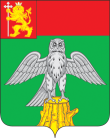 АДМИНИСТРАЦИЯ КИРЖАЧСКОГО РАЙОНАДОКУМЕНТАЦИЯ ОБ АУКЦИОНЕо  проведении открытого аукциона по продаже в  собственность автомобиля УАЗ 315195 государственный номерной знак Е 143 РС 332015 год1. Извещение о проведении аукциона     Настоящая аукционная документация определяет порядок проведения, условия участия, порядок расчетов при проведении открытого аукциона по продаже  в   собственность автомобиля УАЗ.Организатор аукциона: комитет по управлению муниципальным имуществом администрации Киржачского района.Форма торгов: аукцион, открытый по составу участников и по форме подачи предложений о цене продажи имущества. Условия продажи, техническая документация, характеристика Лота, порядок проведения торгов, определения победителей, условия типового договора купли-продажи, порядок подачи заявки, внесения и возврата задатка размещены  на    официальном сайте Российской Федерации в сети «Интернет» (www.torgi.gov.ru) и на официальном сайте     администрации Киржачского района в сети «Интернет» (http://www.kirzhach.su).  С иной информацией, приемом  заявок с прилагаемыми к ним документами можно ознакомиться в Комитете по управлению муниципальным имуществом администрации Киржачского района в  рабочие дни с 8 00 до 17 00 (перерыв на обед с 1300 до 1400) по адресу: г. Киржач,  ул. Серегина, д.7 (здание администрации), кабинет №43, телефон: 8(49237)2-34-74» 1. Общие положенияНастоящая аукционная документация определяет порядок проведения, условия участия, порядок расчетов при проведении аукционов на право приобретения недвижимого имущества, в отношении муниципального имущества, находящегося в собственности муниципального образования Киржачский район  (далее - организатор аукциона), расширения возможностей для получения физическими и юридическими лицами прав на приобретение недвижимого имущества в отношении муниципального имущества, развития добросовестной конкуренции.1.2. Проводимый в соответствии с настоящей документацией аукцион является открытым по составу участников и форме подачи предложений.1.3. Создание комиссии по проведению аукциона, определение начальной (минимальной) цены договора, предмета и существенных условий договора, утверждение проекта договора, документации об аукционе, определение условий аукциона и их изменение, а также подписание договора с победителем аукциона входит в компетенцию организатора аукциона.1.4. Претендент, участник аукциона несет все расходы, связанные с подготовкой и подачей заявки на участие в аукционе и участием в аукционе самостоятельно. 2. Требования к участникам  аукционов 2.1. Принять участие в аукционе могут физические и юридические лица, за исключением государственных и муниципальных унитарных предприятий, государственных и муниципальных учреждений, а также юридических лиц, в уставном капитале которых доля Российской Федерации, субъектов Российской Федерации и муниципальных образований превышает 25 процентов.2.2. Претендент на участие в аукционе имеет право:- производить в установленный срок осмотр объекта, получать по нему необходимые консультации;- получать копию аукционной документации;- получать от комиссии разъяснения по условиям и порядку проведения аукциона.2.3. Для участия в аукционе претенденты представляют в установленный срок одновременно  с заявкой следующие документы:Физические лица предъявляют копии всех листов документа, удостоверяющего личность. Юридические лица дополнительно представляют следующие документы:          - заверенные копии учредительных документов;          - документ, содержащий сведения о доле Российской Федерации, субъекта Российской Федерации, муниципального образования в уставном капитале юридического лица (реестр владельцев акций либо выписка из него или заверенное печатью юридического лица и подписанное его руководителем письмо);          - документ, который подтверждает полномочия руководителя юридического лица на осуществление действий от имени юридического лица (копия решения о назначении этого лица или о его избрании) и в соответствии с которым руководитель юридического лица обладает правом действовать от имени юридического лица без доверенности.В случае если от имени претендента действует его представитель по доверенности, к заявке прилагается доверенность на осуществление действий от имени претендента, оформленная в установленном порядке, или нотариально заверенная копия такой доверенности. В случае если доверенность на осуществление действий от имени претендента подписана лицом, уполномоченным руководителем юридического лица, заявка должна содержать также документ, подтверждающий полномочия этого лица.Все листы документов, представляемых одновременно с заявкой, либо отдельные тома данных документов прошиваются, пронумеровываются, скрепляются печатью претендента (для юридического лица) и подписываются претендентом или его представителем.К данным документам (в том числе к каждому тому) также прилагается их опись. Заявка и такая опись составляются в двух экземплярах, один из которых остается у организатора аукциона, другой - у претендента.Соблюдение претендентом указанных требований означает, что заявка и документы, представляемые одновременно с заявкой, поданы от имени претендента. В случае подачи заявки представителем претендента предъявляется надлежащим образом оформленная доверенность.2.5. Участник аукциона имеет право:- участвовать в аукционе самостоятельно или через своих доверенных представителей;- получать копию аукционной документации;- до признания претендента участником аукциона он имеет право посредством уведомления в письменной форме отозвать зарегистрированную заявку.2.6. Участники аукциона обязаны соблюдать порядок, установленный настоящей аукционной документацией.2.7.Протокол об итогах  аукциона выдается победителю или его полномочному представителю под расписку или высылается ему по почте заказным письмом в течение пяти дней с даты подведения итогов аукциона.2.8. Сведения о лицах, получивших статус участника аукциона, не подлежат оглашению.Претенденты, признанные участниками аукциона, и претенденты, не допущенные к участию в аукционе, уведомляются о принятом решении не позднее следующего рабочего дня с даты оформления данного решения протоколом путем вручения им под расписку соответствующего уведомления либо направления такого уведомления по почте заказным письмом.2.9.Информация об отказе в допуске к участию в аукционе размещается на официальном сайте Российской Федерациив сети «Интернет» в срок не позднее рабочего дня, следующего за днем принятия указанного решения.                       3. Требования к обеспечению заявки на участие в аукционе.3.1. Для участия в аукционе, участники аукциона, подающие заявки, вносят денежные средства в качестве задатка в сумме и на банковский счет, указанный в извещении о проведении  аукциона. 3.2.Внесениеучастником аукциона  денежных средств подтверждается платежным поручением (квитанцией в случае наличной формы оплаты) с отметкой банка об оплате. 3.3. Организатор аукциона возвращает участникам  аукциона денежные средства, внесенные в качестве задатка  на участие в аукционе путем перечисления денежных средств на банковский счет, указанный в заявке, поданной соответствующим участником аукциона в следующих случаях и в следующие сроки: - в течение пяти рабочих дней со дня принятия организатором аукциона решения об отказе от проведения открытого аукциона;- в течение пяти рабочих дней со дня поступления организатору аукциона уведомления об отзыве участником  аукциона заявки на участие в аукционе;- в течение пяти рабочих дней со дня подписания протокола рассмотрения заявок на участие в аукционе участнику (ам) аукциона, которому (ым) отказано в допуске к участию в аукционе;- в течение пяти рабочих дней со дня подписания протокола аукциона участникам аукциона, которые участвовали в аукционе, но не стали победителями аукциона, за исключением участника аукциона, заявке на участие, в аукционе которого присвоен второй номер;- участнику аукциона, заявке на участие, в аукционе которого присвоен второй номер, в течение пяти рабочих дней со дня заключения договора аренды с победителем аукциона или с таким участником аукциона;- победителю аукциона в течение пяти рабочих дней со дня заключения с ним договора купли-продажи.3.4.Денежные средства, внесенные в качестве задатка на участие в аукционе, не возвращаются в случае уклонения победителя аукциона или участника аукциона, заявке на участие, в аукционе которого присвоен второй номер, от заключения договора купли-продажи.4. Порядок проведения аукциона4.1. В  аукционе участвуют только заявители, признанные участниками  аукциона.4.2. Аукцион проводится организатором аукциона в присутствии членов комиссии по отчуждению муниципального имущества и участников  аукциона либо их представителей.4.3. Аукцион проводится путем повышения начальной цены лота, указанной в информационном сообщении о проведении  аукциона, на «шаг аукциона».4.4. «Шаг аукциона» устанавливается в размере 5 процентов начальной цены лота.4.5.  Аукцион проводится в следующем порядке:- секретарь комиссии непосредственно перед началом проведения аукциона регистрирует явившихся на аукцион участников. При регистрации участникам  аукциона (либо их представителям) выдаются пронумерованные карточки (далее – карточки);-  аукцион начинается с объявления аукционистом начала проведения аукциона, номера лота (в случае проведения аукциона по нескольким лотам), предмета аукциона, начальной цены лота, «шага аукциона», после чего аукционист предлагает участникам  аукциона заявлять свои предложения о цене лота путем поднятия карточек;- после объявления начальной цены лота и «шаг аукциона» аукционист предлагает участникам  аукциона заявлять свои предложения о цене лота, превышающей начальную цену.  Каждая последующая цена, превышающая предыдущую цену на «шаг аукциона», заявляется  участниками  аукциона путем поднятия карточек;- участник  аукциона готовый увеличить цену договора на несколько «шагов аукциона» поднимает карточку и объявляет количество «шагов аукциона» либо называет сумму кратную «шагу аукциона»;- при отсутствии предложений со стороны иных участников  аукциона аукционист повторяет последнюю цену договора 3 раза. Если до третьего повторения заявленной цены ни один из участников  аукциона не поднял карточку и не заявил последующую цену, аукцион завершается;- по завершении аукциона аукционист объявляет о завершении аукциона в отношении данного лота, называет цену договора и номер карточки победителя  аукциона:- Победителем аукциона признается участник, номер карточки которого и заявленная им цена были названы аукционистом последними.4.6. Цена договора, предложенная победителем  договора, вносится в протокол об итогах аукциона. Цена указывается числом и прописью. В случае если числом и прописью указаны разные цены, во внимание принимается цена, указанная прописью.4.7. Итоговый протокол составляется в двух экземплярах, один из которых остается у Организатора аукциона, другой,  передается победителю  аукциона вместе с  проектом договора купли-продажи, составленным путем включения цены договора, предложенной победителем  аукциона, в проект договора, прилагаемый к аукционной документации.Протокол об итогах аукциона, является документом, удостоверяющим право победителя на заключение договора купли-продажи имущества.4.8. Информационное сообщение  об итогах проведения  аукциона  публикуется в тех же средствах массовой информации, в которых было опубликовано информационное сообщение о проведении  аукциона и  размещается на официальном сайте Российской Федерации   в сети «Интернет», а также   не позднее   рабочего дня, следующего за днем подписания итогового  протокола размещается на сайте  продавца в сети Интернет.4.9. Аукцион  признается несостоявшимся в следующих случаях:- не было подано ни одной заявки на участие в продаже имущества либо ни один из претендентов не признан участником продажи имущества;- принято решение о признании только 1 претендента участником продажи;- если после троекратного объявления начальной цены продажи ни один из участников аукциона не поднял карточку.5. Порядок заключения договора5.1. По результатам аукциона продавец и победитель аукциона (покупатель)  не ранее 10 рабочих дней и  не позднее 15 рабочих со дня подведения итогов аукциона заключают в соответствии с законодательством Российской Федерации договор купли-продажи имущества.5.2. Оплата приобретаемого имущества производится путем перечисления денежных средств на счет продавца указанный в извещении о проведении аукциона, в течении 10 (десяти) календарных дней со дня подписания победителем протокола подведения итогов аукциона, до подписания сторонами договора купли-продажи. Оплата производится на основании протокола итогов аукциона который имеет силу договора на основании ч. 5 ст. 448 ГК РФ. Внесенный победителем продажи задаток засчитывается в счет оплаты приобретаемого имущества.5.3. При уклонении или отказе победителя аукциона от оплаты в установленный срок он утрачивает право на заключение указанного договора и задаток ему не возвращается.Продавцу                                                 в  Комитет по управлению муниципальным                                                                                          имуществом  администрации Киржачского  районаЗАЯВКА  НА  УЧАСТИЕ  В  АУКЦИОНЕ«____»____________2015 г._____________________________________________________________________________________(полное наименование юридического лица, подающего заявку)именуемый далее Претендент___________________________________________________________(фамилия, имя, отчество и паспортные данные физического лица, _____________________________________________________________________________________подающего  заявку)именуемый далее Претендент, в лице ____________________________________________________(фамилия, имя, отчество____________________________________________________________________________________должность)действующего на основании________________________________________________________________________________________________________________________________________________,принимая решение об участии в аукционе по продаже находящегося в муниципальной собственности  имущества:____________________________________________________________________________________________________________________________________________________________________________________________________________________________________________________________________________________________________________________________________________________(наименование имущества, его основные характеристики и местонахождение)С  условиями аукциона, содержащимися в информационном сообщении опубликованном  в  газете «Красное знамя»  от «    »                       2015  г. №         ,  на    официальном сайте Российской Федерации в сети «Интернет» (www.torgi.gov.ru) и на официальном сайте     администрации Киржачского района в сети «Интернет» (http://www.kirzhach.su) согласны.  Адрес и банковские реквизиты Претендента:_______________________________________________________________________________________________________________________________________________________________________________________________________________________________________________________________Опись:___________________________________________________________________________________________________________________________________________________________________________________________________________________________________________________________________________________________________________________________________________________________________________________________________________________________________________________________________________________________________________________________________________________________________________________________________________________________________________________________________________________________________________________________________________________________________________________________________________________________________________________________________________________________________________________________________________________________________________________________________________________________________________________________________________________________________________________________________________________________________________________________________Подпись Претендента (его полномочного представителя)_____________________________________________________________________________М.П. «______»____________2015  г.           Заявка принята Продавцом:Час._______мин.________        «_______»________________2014  г.          №_______Подпись уполномоченного лица Продавца:_____________________________________________________________________________     ПРОЕКТ                 ДОГОВОР КУПЛИ-ПРОДАЖИ ДВИЖИМОГО ИМУЩЕСТВА

г. Киржач 							                           «___» _____________2014 г.

Комитет по управлению муниципальным имуществом администрации Киржачского района в лице председателя комитета Чибрикова Алексея Федоровича, действующего на основании Устава, именуемое в дальнейшем ПРОДАВЕЦ, и _______________________, именуемый в дальнейшем ПОКУПАТЕЛЬ, далее вместе именуемые СТОРОНЫ, на основании протокола проведения аукциона по продаже движимого  имущества от _________ (дата) № __, заключили настоящий Договор о нижеследующем:

1.ПРЕДМЕТ ДОГОВОРА
1.1. ПРОДАВЕЦ обязуется передать в собственность за плату, а ПОКУПАТЕЛЬ обязуется принять и оплатить по цене и на условиях настоящего Договора следующее движимое имущество: ______________________________________________________ (далее – Объект движимого имущества).
1.2. Объект движимого имущества принадлежит ПРОДАВЦУ на праве собственности  на основании паспорта транспортного средства _____________ выданного _____________ г. _________________________.
1.3. ПРОДАВЕЦ гарантирует, что указанный в пункте 1.1. настоящего Договора, Объект движимого имущества не является предметом спора в суде общей юрисдикции, арбитражном или третейском суде, на него не наложен залог, арест, не ведется исполнительное производство.

2.ЦЕНА ДОГОВОРА И ПОРЯДОК РАСЧЕТОВ.
2.1. Цена Объекта движимого имущества составляет ________ (сумма цифрами и прописью) рублей.
2.2. Задаток в сумме ___________________________________ рублей, перечисленный ПОКУПАТЕЛЕМ, засчитывается в счет оплаты Объекта движимого имущества.
2.3. За вычетом суммы задатка ПОКУПАТЕЛЬ обязан уплатить _______________________________________________ (сумма цифрами и прописью) рублей, единовременно в течение 10 (десяти) дней с момента подписания настоящего Договора, а именно не позднее «___»________2013г.
2.4. Полная оплата цены Объекта движимого имущества должна быть произведена до регистрации права собственности на Объект движимого имущества.
2.5. Оплата производится покупателем в валюте Российской Федерации, путем перечисления денежных средств на расчетный счет ПРОДАВЦА, за вычетом суммы Задатка. 
2.6. Обязательства ПОКУПАТЕЛЯ по оплате цены Объекта движимого имущества считаются выполненными с момента поступления денежных средств в размере, указанном в пункте 2.3. настоящего Договора, в полном объеме на счет ПРОДАВЦА. 

3. ПРАВА И ОБЯЗАННОСТИ СТОРОН.
3.1. ПРОДАВЕЦ обязуется:
3.1.1. принять оплату за Объект движимого имущества.
3.1.2. передать ПОКУПАТЕЛЮ в собственность Объект движимого имущества, являющийся предметом настоящего Договора, в сроки, установленные пунктом 4.2. настоящего Договора.
3.1.3. предоставить все необходимые документы для заключения договора, государственной регистрации перехода права собственности на Объект движимого имущества, и нести полную ответственность за их достоверность.
3.2. ПОКУПАТЕЛЬ обязуется:
3.2.1. оплатить цену за Объект движимого имущества в порядке и в сроки, установленные разделом 2 настоящего Договора.
3.2.2. принять Объект движимого имущества на условиях, предусмотренных настоящим Договором.
3.2.3. за свой счет обеспечить государственную регистрацию перехода права собственности на Объект движимого имущества и в течение 3 (трех) дней предоставить ПРОДАВЦУ копии документов о государственной регистрации.

4.ПЕРЕХОД ПРАВА СОБСТВЕННОСТИ НА ДВИЖИМОЕ ИМУЩЕСТВО.
4.1. Объект движимого имущества считается переданным ПОКУПАТЕЛЮ со дня подписания Сторонами передаточного акта, который является неотъемлемой частью настоящего Договора.
4.2. С момента подписания передаточного акта ПОКУПАТЕЛЬ несет риск случайной гибели и повреждения Объекта движимого имущества.
4.3. Право собственности на Объект движимого имущества возникает у ПОКУПАТЕЛЯ со дня государственной регистрации перехода права собственности в органе, уполномоченном в сфере регистрации прав на движимое имущество и сделок с ним, не позднее чем через тридцать дней после дня полной оплаты цены Объекта движимого имущества.
4.4. Расходы по государственной регистрации перехода права собственности на Объект движимого имущества в полном объеме возлагается на ПОКУПАТЕЛЯ.

5. ОТВЕТСТВЕННОСТЬ СТОРОН.
5.1. Стороны несут ответственность за невыполнение либо не надлежащее выполнение условий настоящего Договора в соответствии с законодательством Российской Федерации.
5.2. За нарушение срока внесения платежа, указанного в п. 2.3. настоящего Договора, ПОКУПАТЕЛЬ выплачивает ПРОДАВЦУ пени в размере одной трехсотой действующей в это время ставки рефинансирования Центрального банка Российской Федерации от цены Объекта недвижимости за каждый календарный день просрочки.
5.3. В случае расторжения настоящего Договора в связи с неуплатой ПОКУПАТЕЛЕМ цены Объекта движимого имущества задаток, внесенный в счет обеспечения исполнения обязательств по оплате Объекта движимого имущества, продаваемого на аукционе, возврату не подлежит.

6. ЗАКЛЮЧИТЕЛЬНЫЕ ПОЛОЖЕНИЯ.
6.1. Настоящий Договор вступает в силу с момента его подписания. Переход права собственности на Объект недвижимости подлежит государственной регистрации.

6.2. Все изменения и дополнения к настоящему Договору составляются в письменном виде, подписываются СТОРОНАМИ и являются неотъемлемой частью настоящего Договора.

6.3. Отношения СТОРОН, не урегулированные настоящим договором, регламентируются действующим законодательством Российской Федерации. Споры, возникающие между СТОРОНАМИ при исполнении настоящего Договора, решаются путем переговоров, в случае разногласий – в судебном порядке.

6.4. Настоящий Договор составлен в трех экземплярах, имеющих одинаковую юридическую силу. Первый экземпляр находится у ПРОДАВЦА, второй экземпляр – у ПОКУПАТЕЛЯ, третий экземпляр хранится в делах органа, осуществляющего государственную регистрацию прав на недвижимое имущество и сделок с ним.

7. АДРЕСА, РЕКВИЗИТЫ И ПОДПИСИ СТОРОН                                                                                                                                                      ПроектПередаточный актК договору купли-продажи от_______ № __________г. Киржач                                                                                     « _____» _______2014 г.        Комитет по управлению муниципальным имуществом администрации, именуемый далее по тексту Продавец, в  лице первого заместителя главы администрации района, председателя комитета по управлению муниципальным имуществом Чибрикова Алексея Федоровича, действующего на основании положения о комитете, с одной стороны именуемый в дальнейшем «Продавец», и____________________в лице  ______________________, действующий на основании __________________ , именуемый далее по тексту «Покупатель», составили настоящий акт о нижеследующем.     Продавец передает, а Покупатель принимает в собственность ____________________________. (далее Объект)      Покупатель произвел оплату в размере_________ (________________) рублей 00 копеек полностью в соответствии с п. 3.3 настоящего Договора.      Взаимных претензий по факту передачи и состоянию Объекта у Покупателя не имеется Передаточный акт составлен в трех экземплярах по одному для Продавца, Покупателя, Регистратора прав на недвижимое имущество.Подписи  сторонЛОТ № 1ЛОТ № 1ЛОТ № 1Наименование движимого имуществаАвтомобиль УАЗ 315195Автомобиль УАЗ 315195Краткая характеристикагосударственный номерной знак Е 143 РС 33, тип двигателя бензиновый, мощность двигателя 128 л.с., год выпуска 2006, цвет амулет-металлик, свидетельство о регистрации серия 33 27 573253,  дата регистрации 02.04.2015 года.государственный номерной знак Е 143 РС 33, тип двигателя бензиновый, мощность двигателя 128 л.с., год выпуска 2006, цвет амулет-металлик, свидетельство о регистрации серия 33 27 573253,  дата регистрации 02.04.2015 года.Начальная цена 98 600 рублей98 600 рублейЗадаток 9 860  рублей9 860  рублейШаг аукциона4 930 рублей4 930 рублейОграничения правНе установленыНе установленыРеквизиты решения об условиях приватизации имущества Постановление администрации Киржачского района от 27.04.2015 г. № 491 Постановление администрации Киржачского района от 27.04.2015 г. № 491Общая информация о торгах:Общая информация о торгах:Общая информация о торгах:Способ приватизацииСпособ приватизацииАукционФорма подачи предложений о цене Форма подачи предложений о цене Открытая Условия и сроки платежаУсловия и сроки платежаединовременная оплата в течение 10 календарных дней со дня заключения договора купли-продажи на счет комитета по управлению муниципальным имуществом администрации Киржачского района         л/с 05283006580            БИК 041708001ИНН 3316420053           КПП 331601001р/с 40302810600083000106ОКАТО 17230501000Отделение г. ВладимирСрок и порядок внесения задаткаСрок и порядок внесения задаткаЗадаток вносится на счет комитета по управлению муниципальным имуществом администрации Киржачского района не позднее срока окончания приема заявокл/с 05283006580            БИК 041708001ИНН 3316420053           КПП 331601001р/с 40302810600083000106ОКАТО 17230501000Отделение  г. ВладимирСрок возвращения задаткаСрок возвращения задаткаВ течение 5 дней с даты подведения итогов аукционаОграничения участия в приватизации имуществаОграничения участия в приватизации имуществаОграничения участия в приватизации установлены ст. 5 Федерального закона от 21.12.2001 № 178-ФЗ «О приватизации государственного и муниципального имущества»Дата, место и время начала приема заявокДата, место и время начала приема заявок15.05.2015 года   с 10-00. Здание администрации Киржачского района по адресу:  г. Киржач, ул. Серегина, д.7, кабинет №43Дата, место  и время окончания приема заявокДата, место  и время окончания приема заявок09.06 .2015 года  до  16-00 час. Здание администрации Киржачского района по адресу:    г. Киржач, ул. Серегина, д.7, кабинет №43Дата и время определения участников аукционаДата и время определения участников аукциона11.06.2015г.   в 10-00 час.  Здание администрации Киржачского района по адресу:  г. Киржач, ул. Серегина, д.7, кабинет №43Место, дата, время проведения аукционаМесто, дата, время проведения аукционаЗдание администрации Киржачского района по адресу: г. Киржач, ул. Серегина, д.7, кабинет №43, «30» июня 2015 г. в 10-00 Порядок определения победителейПорядок определения победителейПобедителем аукциона  признается участник, предложивший наибольшую цену продажи объектаМесто  и срок подведения итогов аукциона Место  и срок подведения итогов аукциона Администрация Киржачского района, г. Киржач, ул. Серегина, д.7, каб.43. «30» июня  2015 г. Срок заключения договора купли-продажиСрок заключения договора купли-продажиНе ранее 10 рабочих дней и не позднее 15 рабочих дней со дня подведения итогов аукционаПеречень документов, представляемых для участия в торгах Перечень документов, представляемых для участия в торгах - заявка на участие в аукционе по установленной форме с указанием реквизитов счета для возврата задатка в 2-х экземплярах;- опись представленных документов в 2-х экземплярах- документы, подтверждающие внесение задатка;- представитель претендента представляет  доверенность.Физические лица дополнительно предоставляют:- копии документов, удостоверяющие личность или копии всех его листов;Юридические лица дополнительно предоставляют:- заверенные копии учредительных документов;- документ содержащий сведения о доле РФ, субъекта РФ или муниципального образования в уставе юридического лица;- документы подтверждающие полномочия органов управления и должностных лиц юридического лица;ПРОДАВЕЦ: ПОКУПАТЕЛЬ: _______________Продавец:Покупатель:   ИЗВЕЩЕНИЕКассирИНН 3316420053  КОМИТЕТ ПО УПРАВЛЕНИЮ МУНИЦИПАЛЬНЫМ ИМУЩЕСТВОМ  АДМИНИСТРАЦИИ  КИРЖАЧСКОГО  РАЙОНА                                                                                            .получатель платежа	расчетный счет  №  40302810600083000106в  ____отделение Владимир____________________________________.(наименование банка)лицевой счет № 05283006580    БИК 041708001.ФИО, адрес плательщика (наименование организации, юридический адрес)ОКТМО                                  Вид платежа                                            Дата                                 СуммаПлательщик    ИЗВЕЩЕНИЕКассирИНН 3316420053  КОМИТЕТ ПО УПРАВЛЕНИЮ МУНИЦИПАЛЬНЫМ ИМУЩЕСТВОМ  АДМИНИСТРАЦИИ  КИРЖАЧСКОГО  РАЙОНА                                                                                            .получатель платежа	расчетный счет  №  40302810600083000106в  ____отделение Владимир_____________________________________(наименование банка)лицевой счет № 05283006580    БИК 041708001.ФИО, адрес плательщика (наименование организации, юридический адрес)ОКТМО                                  Вид платежа                                            Дата                                 СуммаПлательщик